                                                                                        Bydgoszcz,09.08.2024r.UNIWERSYTET KAZIMIERZA WIELKIEGO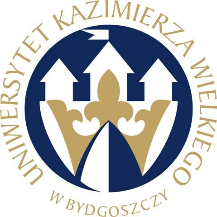 W BYDGOSZCZYul. Chodkiewicza 30, 85 – 064 Bydgoszcz, tel. 052 341 91 00 fax. 052 360 82 06NIP 5542647568 REGON 340057695www.ukw.edu.plUNIEWAŻNIENIE POSTĘPOWANIA            Działając na podstawie ustawy Prawo zamówień publicznych (t.j. Dz.U. z 2024 r. poz. 1605 ze zm.) art. 255 pkt 3 Zamawiający unieważnia   w postępowaniu o udzielenie zamówienia publicznego pn:  Wykonanie instalacji wentylacji mechanicznej dla linii technologicznej 2T20W do wytłaczania i granulowania tworzyw termoplastycznych w tym tworzyw napełnianych w pomieszczeniach piwnicznych Wydziału Inżynierii Materiałowej przy ul. Chodkiewicza 30 z robotami towarzyszącymiCena najkorzystniejszej oferty przekracza kwotę przeznaczoną na sfinansowanie zamówienia .Kanclerz UKWMgr Renata Malak